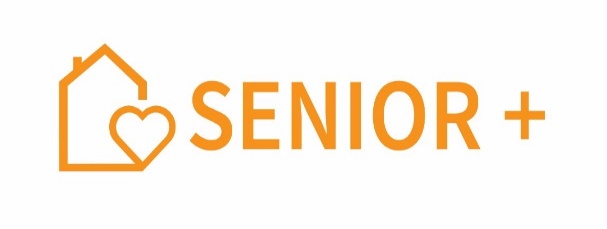 Załącznik nr 3	                                                                                                               Do Regulaminu Rekrutacji  	                                          Dziennego Domu Pobytu „Senior+”                                                                                                                                                                                                                                                                      w Ciechanowie……………………………………….
     (pieczątka placówki ochrony zdrowia)                                                                                                   …………………………………
                                                                                                                                       (miejscowość data)Zaświadczenie lekarskieImię i nazwisko ……………………………………………..,data urodzenia ………………………………………………,zamieszkały/a …………………………………………………………………………………;1) brak przeciwwskazań medycznych do udziału w zajęciach ruchowych (kinezyterapii)/sportowo – rekreacyjnych i aktywizujących w Dziennym Domu „Senior +” wCiechanowie*                  tak  ⎕	nie  ⎕2) wystąpienie przeciwwskazań medycznych do udziału w zajęciach Dziennego Domu„Senior +” w Ciechanowie:- ruchowych (kinezyterapii)*    tak  ⎕	nie  ⎕- sportowo – rekreacyjnych*    tak  ⎕	nie  ⎕- aktywizujących*                     tak  ⎕	nie  ⎕*właściwe pole ⎕ zaznaczyć znakiem „X”    ……………………………………………………………(pieczęć i podpis lekarza wystawiającego zaświadczenia)Projekt dofinansowany ze środków Programu Wieloletniego „Senior +”na lata 2015-2020